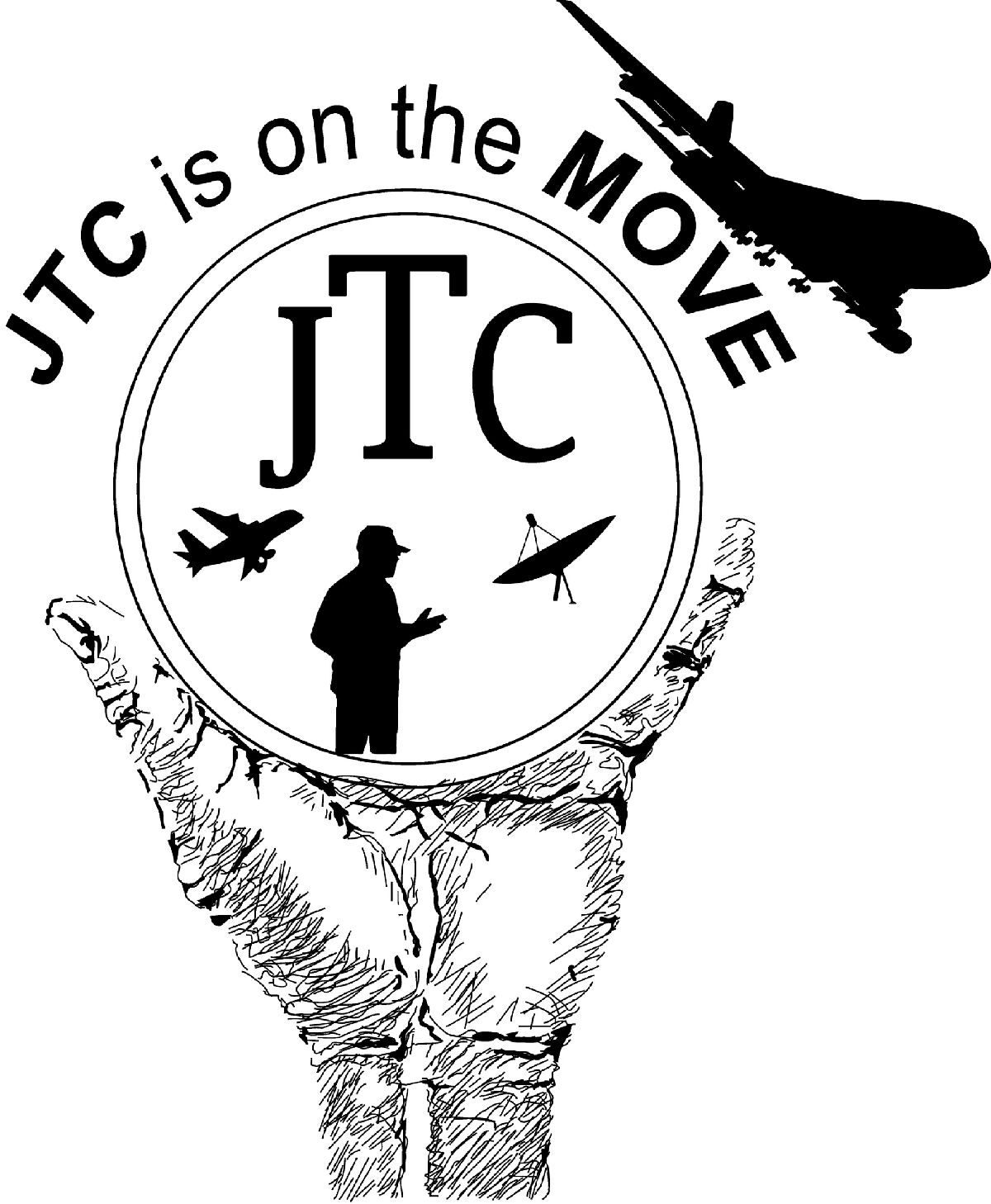 	Ewilson.jtc@gmail.com	www.jtconthmove.org210 N. Ector Dr. P.O. Box 791 Euless, TX 76039Phone: 817-681-3318  JTC X-CHANGE VOLUNTEER & MENTORING PROGRAMVolunteer Enrollment FormName:Name:Name:Name:Name:Name:Name:Date of Birth:Date of Birth:Date of Birth:Occupation:Occupation:Occupation:Occupation:Occupation:Occupation:Occupation:S.S.# (Last 4-digits)S.S.# (Last 4-digits)S.S.# (Last 4-digits)S.S.# (Last 4-digits)                                               Address:  ___________                                                         Address:  ___________                                                         Address:  ___________                                                         Address:  ___________                                                         Address:  ___________                                                         Address:  ___________                                                         Address:  ___________                                                         Address:  ___________                                                         Address:  ___________                                                         Address:  ___________          City                           State            Zip                 City                           State            Zip                 City                           State            Zip                 City                           State            Zip                 City                           State            Zip                 City                           State            Zip                 City                           State            Zip                 City                           State            Zip                 City                           State            Zip                 City                           State            Zip                 All other Cities/States you have lived in: ________________________________________________________All other Cities/States you have lived in: ________________________________________________________All other Cities/States you have lived in: ________________________________________________________All other Cities/States you have lived in: ________________________________________________________All other Cities/States you have lived in: ________________________________________________________All other Cities/States you have lived in: ________________________________________________________All other Cities/States you have lived in: ________________________________________________________All other Cities/States you have lived in: ________________________________________________________All other Cities/States you have lived in: ________________________________________________________All other Cities/States you have lived in: ________________________________________________________All other Cities/States you have lived in: ________________________________________________________All other Cities/States you have lived in: ________________________________________________________All other Cities/States you have lived in: ________________________________________________________All other Cities/States you have lived in: ________________________________________________________All other Cities/States you have lived in: ________________________________________________________All other Cities/States you have lived in: ________________________________________________________All other Cities/States you have lived in: ________________________________________________________All other Cities/States you have lived in: ________________________________________________________All other Cities/States you have lived in: ________________________________________________________All other Cities/States you have lived in: ________________________________________________________All other Cities/States you have lived in: ________________________________________________________Tele:Tele:Tele:Tele:Email:Email:Email:Email:Email:Email:Email:Please list the organization(s)/ individual(s) that referred you to our program     Please list the organization(s)/ individual(s) that referred you to our program     Please list the organization(s)/ individual(s) that referred you to our program     Please list the organization(s)/ individual(s) that referred you to our program     Please list the organization(s)/ individual(s) that referred you to our program     Please list the organization(s)/ individual(s) that referred you to our program     Please list the organization(s)/ individual(s) that referred you to our program     Name    Cell      Cell      Cell  _______I WOULD ALSO LIKE TO BECOME A MENTOR and join the JTC MENTORING PROGRAM (*All individuals assigned as mentors are expected to commit to a minimum of two semester with mentees)_______I WOULD ALSO LIKE TO BECOME A MENTOR and join the JTC MENTORING PROGRAM (*All individuals assigned as mentors are expected to commit to a minimum of two semester with mentees)_______I WOULD ALSO LIKE TO BECOME A MENTOR and join the JTC MENTORING PROGRAM (*All individuals assigned as mentors are expected to commit to a minimum of two semester with mentees)_______I WOULD ALSO LIKE TO BECOME A MENTOR and join the JTC MENTORING PROGRAM (*All individuals assigned as mentors are expected to commit to a minimum of two semester with mentees)_______I WOULD ALSO LIKE TO BECOME A MENTOR and join the JTC MENTORING PROGRAM (*All individuals assigned as mentors are expected to commit to a minimum of two semester with mentees)_______I WOULD ALSO LIKE TO BECOME A MENTOR and join the JTC MENTORING PROGRAM (*All individuals assigned as mentors are expected to commit to a minimum of two semester with mentees)_______I WOULD ALSO LIKE TO BECOME A MENTOR and join the JTC MENTORING PROGRAM (*All individuals assigned as mentors are expected to commit to a minimum of two semester with mentees)_______I WOULD ALSO LIKE TO BECOME A MENTOR and join the JTC MENTORING PROGRAM (*All individuals assigned as mentors are expected to commit to a minimum of two semester with mentees)_______I WOULD ALSO LIKE TO BECOME A MENTOR and join the JTC MENTORING PROGRAM (*All individuals assigned as mentors are expected to commit to a minimum of two semester with mentees)_______I WOULD ALSO LIKE TO BECOME A MENTOR and join the JTC MENTORING PROGRAM (*All individuals assigned as mentors are expected to commit to a minimum of two semester with mentees)_______I WOULD ALSO LIKE TO BECOME A MENTOR and join the JTC MENTORING PROGRAM (*All individuals assigned as mentors are expected to commit to a minimum of two semester with mentees)_______I WOULD ALSO LIKE TO BECOME A MENTOR and join the JTC MENTORING PROGRAM (*All individuals assigned as mentors are expected to commit to a minimum of two semester with mentees)_______I WOULD ALSO LIKE TO BECOME A MENTOR and join the JTC MENTORING PROGRAM (*All individuals assigned as mentors are expected to commit to a minimum of two semester with mentees)_______I WOULD ALSO LIKE TO BECOME A MENTOR and join the JTC MENTORING PROGRAM (*All individuals assigned as mentors are expected to commit to a minimum of two semester with mentees)_______I WOULD ALSO LIKE TO BECOME A MENTOR and join the JTC MENTORING PROGRAM (*All individuals assigned as mentors are expected to commit to a minimum of two semester with mentees)_______I WOULD ALSO LIKE TO BECOME A MENTOR and join the JTC MENTORING PROGRAM (*All individuals assigned as mentors are expected to commit to a minimum of two semester with mentees)_______I WOULD ALSO LIKE TO BECOME A MENTOR and join the JTC MENTORING PROGRAM (*All individuals assigned as mentors are expected to commit to a minimum of two semester with mentees)_______I WOULD ALSO LIKE TO BECOME A MENTOR and join the JTC MENTORING PROGRAM (*All individuals assigned as mentors are expected to commit to a minimum of two semester with mentees)_______I WOULD ALSO LIKE TO BECOME A MENTOR and join the JTC MENTORING PROGRAM (*All individuals assigned as mentors are expected to commit to a minimum of two semester with mentees)_______I WOULD ALSO LIKE TO BECOME A MENTOR and join the JTC MENTORING PROGRAM (*All individuals assigned as mentors are expected to commit to a minimum of two semester with mentees)_______I WOULD ALSO LIKE TO BECOME A MENTOR and join the JTC MENTORING PROGRAM (*All individuals assigned as mentors are expected to commit to a minimum of two semester with mentees)_______I WOULD LIKE TO VOLUNTEER IN THE PRISONS        What Days & Times Can you Volunteer? Please List below:_______I WOULD LIKE TO VOLUNTEER IN THE PRISONS        What Days & Times Can you Volunteer? Please List below:_______I WOULD LIKE TO VOLUNTEER IN THE PRISONS        What Days & Times Can you Volunteer? Please List below:_______I WOULD LIKE TO VOLUNTEER IN THE PRISONS        What Days & Times Can you Volunteer? Please List below:_______I WOULD LIKE TO VOLUNTEER IN THE PRISONS        What Days & Times Can you Volunteer? Please List below:_______I WOULD LIKE TO VOLUNTEER IN THE PRISONS        What Days & Times Can you Volunteer? Please List below:_______I WOULD LIKE TO VOLUNTEER IN THE PRISONS        What Days & Times Can you Volunteer? Please List below:_______I WOULD LIKE TO VOLUNTEER IN THE PRISONS        What Days & Times Can you Volunteer? Please List below:_______I WOULD LIKE TO VOLUNTEER IN THE PRISONS        What Days & Times Can you Volunteer? Please List below:_______I WOULD LIKE TO VOLUNTEER IN THE PRISONS        What Days & Times Can you Volunteer? Please List below:_______I WOULD LIKE TO VOLUNTEER IN THE PRISONS        What Days & Times Can you Volunteer? Please List below:_______I WOULD LIKE TO VOLUNTEER IN THE PRISONS        What Days & Times Can you Volunteer? Please List below:_______I WOULD LIKE TO VOLUNTEER IN THE PRISONS        What Days & Times Can you Volunteer? Please List below:_______I WOULD LIKE TO VOLUNTEER IN THE PRISONS        What Days & Times Can you Volunteer? Please List below:_______I WOULD LIKE TO VOLUNTEER IN THE PRISONS        What Days & Times Can you Volunteer? Please List below:_______I WOULD LIKE TO VOLUNTEER IN THE PRISONS        What Days & Times Can you Volunteer? Please List below:_______I WOULD LIKE TO VOLUNTEER IN THE PRISONS        What Days & Times Can you Volunteer? Please List below:Availability – Please indicate (X)___Morning/Weekday/Weekend___Afternoon/Weekday/Weekend___Evening/Weekday/WeekendAvailability – Please indicate (X)___Morning/Weekday/Weekend___Afternoon/Weekday/Weekend___Evening/Weekday/WeekendAvailability – Please indicate (X)___Morning/Weekday/Weekend___Afternoon/Weekday/Weekend___Evening/Weekday/WeekendAvailability – Please indicate (X)___Morning/Weekday/Weekend___Afternoon/Weekday/Weekend___Evening/Weekday/WeekendAvailability – Please indicate (X)___Morning/Weekday/Weekend___Afternoon/Weekday/Weekend___Evening/Weekday/WeekendAvailability – Please indicate (X)___Morning/Weekday/Weekend___Afternoon/Weekday/Weekend___Evening/Weekday/WeekendAvailability – Please indicate (X)___Morning/Weekday/Weekend___Afternoon/Weekday/Weekend___Evening/Weekday/WeekendAvailability – Please indicate (X)___Morning/Weekday/Weekend___Afternoon/Weekday/Weekend___Evening/Weekday/WeekendAvailability – Please indicate (X)___Morning/Weekday/Weekend___Afternoon/Weekday/Weekend___Evening/Weekday/WeekendAvailability – Please indicate (X)___Morning/Weekday/Weekend___Afternoon/Weekday/Weekend___Evening/Weekday/WeekendAvailability – Please indicate (X)___Morning/Weekday/Weekend___Afternoon/Weekday/Weekend___Evening/Weekday/WeekendAvailability – Please indicate (X)___Morning/Weekday/Weekend___Afternoon/Weekday/Weekend___Evening/Weekday/WeekendAvailability – Please indicate (X)___Morning/Weekday/Weekend___Afternoon/Weekday/Weekend___Evening/Weekday/WeekendAvailability – Please indicate (X)___Morning/Weekday/Weekend___Afternoon/Weekday/Weekend___Evening/Weekday/WeekendAvailability – Please indicate (X)___Morning/Weekday/Weekend___Afternoon/Weekday/Weekend___Evening/Weekday/WeekendAvailability – Please indicate (X)___Morning/Weekday/Weekend___Afternoon/Weekday/Weekend___Evening/Weekday/WeekendAvailability – Please indicate (X)___Morning/Weekday/Weekend___Afternoon/Weekday/Weekend___Evening/Weekday/WeekendAvailability – Please indicate (X)___Morning/Weekday/Weekend___Afternoon/Weekday/Weekend___Evening/Weekday/WeekendAvailability – Please indicate (X)___Morning/Weekday/Weekend___Afternoon/Weekday/Weekend___Evening/Weekday/WeekendAvailability – Please indicate (X)___Morning/Weekday/Weekend___Afternoon/Weekday/Weekend___Evening/Weekday/WeekendPlease complete now or fill out online and email to ljennings.jtcxchange@gmail.comBy signing this form you are granting permission to the JTC X-Change, Inc. to conduct a background check prior to confirming this volunteer position.  Please note the information above is used in strict confidence only for the use of a background check, in order to be considered as a volunteer.Please complete now or fill out online and email to ljennings.jtcxchange@gmail.comBy signing this form you are granting permission to the JTC X-Change, Inc. to conduct a background check prior to confirming this volunteer position.  Please note the information above is used in strict confidence only for the use of a background check, in order to be considered as a volunteer.Please complete now or fill out online and email to ljennings.jtcxchange@gmail.comBy signing this form you are granting permission to the JTC X-Change, Inc. to conduct a background check prior to confirming this volunteer position.  Please note the information above is used in strict confidence only for the use of a background check, in order to be considered as a volunteer.Please complete now or fill out online and email to ljennings.jtcxchange@gmail.comBy signing this form you are granting permission to the JTC X-Change, Inc. to conduct a background check prior to confirming this volunteer position.  Please note the information above is used in strict confidence only for the use of a background check, in order to be considered as a volunteer.Please complete now or fill out online and email to ljennings.jtcxchange@gmail.comBy signing this form you are granting permission to the JTC X-Change, Inc. to conduct a background check prior to confirming this volunteer position.  Please note the information above is used in strict confidence only for the use of a background check, in order to be considered as a volunteer.Please complete now or fill out online and email to ljennings.jtcxchange@gmail.comBy signing this form you are granting permission to the JTC X-Change, Inc. to conduct a background check prior to confirming this volunteer position.  Please note the information above is used in strict confidence only for the use of a background check, in order to be considered as a volunteer.Please complete now or fill out online and email to ljennings.jtcxchange@gmail.comBy signing this form you are granting permission to the JTC X-Change, Inc. to conduct a background check prior to confirming this volunteer position.  Please note the information above is used in strict confidence only for the use of a background check, in order to be considered as a volunteer.Please complete now or fill out online and email to ljennings.jtcxchange@gmail.comBy signing this form you are granting permission to the JTC X-Change, Inc. to conduct a background check prior to confirming this volunteer position.  Please note the information above is used in strict confidence only for the use of a background check, in order to be considered as a volunteer.Please complete now or fill out online and email to ljennings.jtcxchange@gmail.comBy signing this form you are granting permission to the JTC X-Change, Inc. to conduct a background check prior to confirming this volunteer position.  Please note the information above is used in strict confidence only for the use of a background check, in order to be considered as a volunteer.Please complete now or fill out online and email to ljennings.jtcxchange@gmail.comBy signing this form you are granting permission to the JTC X-Change, Inc. to conduct a background check prior to confirming this volunteer position.  Please note the information above is used in strict confidence only for the use of a background check, in order to be considered as a volunteer.Please complete now or fill out online and email to ljennings.jtcxchange@gmail.comBy signing this form you are granting permission to the JTC X-Change, Inc. to conduct a background check prior to confirming this volunteer position.  Please note the information above is used in strict confidence only for the use of a background check, in order to be considered as a volunteer.Please complete now or fill out online and email to ljennings.jtcxchange@gmail.comBy signing this form you are granting permission to the JTC X-Change, Inc. to conduct a background check prior to confirming this volunteer position.  Please note the information above is used in strict confidence only for the use of a background check, in order to be considered as a volunteer.Please complete now or fill out online and email to ljennings.jtcxchange@gmail.comBy signing this form you are granting permission to the JTC X-Change, Inc. to conduct a background check prior to confirming this volunteer position.  Please note the information above is used in strict confidence only for the use of a background check, in order to be considered as a volunteer.Please complete now or fill out online and email to ljennings.jtcxchange@gmail.comBy signing this form you are granting permission to the JTC X-Change, Inc. to conduct a background check prior to confirming this volunteer position.  Please note the information above is used in strict confidence only for the use of a background check, in order to be considered as a volunteer.Please complete now or fill out online and email to ljennings.jtcxchange@gmail.comBy signing this form you are granting permission to the JTC X-Change, Inc. to conduct a background check prior to confirming this volunteer position.  Please note the information above is used in strict confidence only for the use of a background check, in order to be considered as a volunteer.Please complete now or fill out online and email to ljennings.jtcxchange@gmail.comBy signing this form you are granting permission to the JTC X-Change, Inc. to conduct a background check prior to confirming this volunteer position.  Please note the information above is used in strict confidence only for the use of a background check, in order to be considered as a volunteer.Please complete now or fill out online and email to ljennings.jtcxchange@gmail.comBy signing this form you are granting permission to the JTC X-Change, Inc. to conduct a background check prior to confirming this volunteer position.  Please note the information above is used in strict confidence only for the use of a background check, in order to be considered as a volunteer.Please complete now or fill out online and email to ljennings.jtcxchange@gmail.comBy signing this form you are granting permission to the JTC X-Change, Inc. to conduct a background check prior to confirming this volunteer position.  Please note the information above is used in strict confidence only for the use of a background check, in order to be considered as a volunteer.Please complete now or fill out online and email to ljennings.jtcxchange@gmail.comBy signing this form you are granting permission to the JTC X-Change, Inc. to conduct a background check prior to confirming this volunteer position.  Please note the information above is used in strict confidence only for the use of a background check, in order to be considered as a volunteer.Please complete now or fill out online and email to ljennings.jtcxchange@gmail.comBy signing this form you are granting permission to the JTC X-Change, Inc. to conduct a background check prior to confirming this volunteer position.  Please note the information above is used in strict confidence only for the use of a background check, in order to be considered as a volunteer.Please complete now or fill out online and email to ljennings.jtcxchange@gmail.comBy signing this form you are granting permission to the JTC X-Change, Inc. to conduct a background check prior to confirming this volunteer position.  Please note the information above is used in strict confidence only for the use of a background check, in order to be considered as a volunteer.Printed Name:Printed Name:Printed Name:                                                                                 Date Signed:                                                                                 Date Signed:                                                                                 Date Signed:                                                                                 Date Signed:                                                                                 Date Signed:                                                                                 Date Signed:                                                                                 Date Signed:                                                                                 Date Signed:                                                                                 Date Signed:                                                                                 Date Signed:                                                                                 Date Signed:                                                                                 Date Signed:                                                                                 Date Signed:                                                                                 Date Signed:                                                                                 Date Signed:                                                                                 Date Signed:                                                                                 Date Signed:                                                                                 Date Signed:License # ____________ State ______Exp.__/__/____Interest:Tell us in which areas you are interested in Volunteering:___Mentoring in Schools ___Prison Outreach   ___Homeless Ministry___Video Editing___Social Media PagesSpecial Skills or QualificationsSummarize special skills and qualifications you have acquired from employment, previous volunteer work, or through other activities including hobbies or sports.__________________________________________________________________________________________________________________________________________________________________________________________________________________________________________________________________________________________________________________________________________________________________________________________________________________________License # ____________ State ______Exp.__/__/____Interest:Tell us in which areas you are interested in Volunteering:___Mentoring in Schools ___Prison Outreach   ___Homeless Ministry___Video Editing___Social Media PagesSpecial Skills or QualificationsSummarize special skills and qualifications you have acquired from employment, previous volunteer work, or through other activities including hobbies or sports.__________________________________________________________________________________________________________________________________________________________________________________________________________________________________________________________________________________________________________________________________________________________________________________________________________________________License # ____________ State ______Exp.__/__/____Interest:Tell us in which areas you are interested in Volunteering:___Mentoring in Schools ___Prison Outreach   ___Homeless Ministry___Video Editing___Social Media PagesSpecial Skills or QualificationsSummarize special skills and qualifications you have acquired from employment, previous volunteer work, or through other activities including hobbies or sports.__________________________________________________________________________________________________________________________________________________________________________________________________________________________________________________________________________________________________________________________________________________________________________________________________________________________License # ____________ State ______Exp.__/__/____Interest:Tell us in which areas you are interested in Volunteering:___Mentoring in Schools ___Prison Outreach   ___Homeless Ministry___Video Editing___Social Media PagesSpecial Skills or QualificationsSummarize special skills and qualifications you have acquired from employment, previous volunteer work, or through other activities including hobbies or sports.__________________________________________________________________________________________________________________________________________________________________________________________________________________________________________________________________________________________________________________________________________________________________________________________________________________________License # ____________ State ______Exp.__/__/____Interest:Tell us in which areas you are interested in Volunteering:___Mentoring in Schools ___Prison Outreach   ___Homeless Ministry___Video Editing___Social Media PagesSpecial Skills or QualificationsSummarize special skills and qualifications you have acquired from employment, previous volunteer work, or through other activities including hobbies or sports.__________________________________________________________________________________________________________________________________________________________________________________________________________________________________________________________________________________________________________________________________________________________________________________________________________________________License # ____________ State ______Exp.__/__/____Interest:Tell us in which areas you are interested in Volunteering:___Mentoring in Schools ___Prison Outreach   ___Homeless Ministry___Video Editing___Social Media PagesSpecial Skills or QualificationsSummarize special skills and qualifications you have acquired from employment, previous volunteer work, or through other activities including hobbies or sports.__________________________________________________________________________________________________________________________________________________________________________________________________________________________________________________________________________________________________________________________________________________________________________________________________________________________License # ____________ State ______Exp.__/__/____Interest:Tell us in which areas you are interested in Volunteering:___Mentoring in Schools ___Prison Outreach   ___Homeless Ministry___Video Editing___Social Media PagesSpecial Skills or QualificationsSummarize special skills and qualifications you have acquired from employment, previous volunteer work, or through other activities including hobbies or sports.__________________________________________________________________________________________________________________________________________________________________________________________________________________________________________________________________________________________________________________________________________________________________________________________________________________________License # ____________ State ______Exp.__/__/____Interest:Tell us in which areas you are interested in Volunteering:___Mentoring in Schools ___Prison Outreach   ___Homeless Ministry___Video Editing___Social Media PagesSpecial Skills or QualificationsSummarize special skills and qualifications you have acquired from employment, previous volunteer work, or through other activities including hobbies or sports.__________________________________________________________________________________________________________________________________________________________________________________________________________________________________________________________________________________________________________________________________________________________________________________________________________________________License # ____________ State ______Exp.__/__/____Interest:Tell us in which areas you are interested in Volunteering:___Mentoring in Schools ___Prison Outreach   ___Homeless Ministry___Video Editing___Social Media PagesSpecial Skills or QualificationsSummarize special skills and qualifications you have acquired from employment, previous volunteer work, or through other activities including hobbies or sports.__________________________________________________________________________________________________________________________________________________________________________________________________________________________________________________________________________________________________________________________________________________________________________________________________________________________License # ____________ State ______Exp.__/__/____Interest:Tell us in which areas you are interested in Volunteering:___Mentoring in Schools ___Prison Outreach   ___Homeless Ministry___Video Editing___Social Media PagesSpecial Skills or QualificationsSummarize special skills and qualifications you have acquired from employment, previous volunteer work, or through other activities including hobbies or sports.__________________________________________________________________________________________________________________________________________________________________________________________________________________________________________________________________________________________________________________________________________________________________________________________________________________________License # ____________ State ______Exp.__/__/____Interest:Tell us in which areas you are interested in Volunteering:___Mentoring in Schools ___Prison Outreach   ___Homeless Ministry___Video Editing___Social Media PagesSpecial Skills or QualificationsSummarize special skills and qualifications you have acquired from employment, previous volunteer work, or through other activities including hobbies or sports.__________________________________________________________________________________________________________________________________________________________________________________________________________________________________________________________________________________________________________________________________________________________________________________________________________________________License # ____________ State ______Exp.__/__/____Interest:Tell us in which areas you are interested in Volunteering:___Mentoring in Schools ___Prison Outreach   ___Homeless Ministry___Video Editing___Social Media PagesSpecial Skills or QualificationsSummarize special skills and qualifications you have acquired from employment, previous volunteer work, or through other activities including hobbies or sports.__________________________________________________________________________________________________________________________________________________________________________________________________________________________________________________________________________________________________________________________________________________________________________________________________________________________License # ____________ State ______Exp.__/__/____Interest:Tell us in which areas you are interested in Volunteering:___Mentoring in Schools ___Prison Outreach   ___Homeless Ministry___Video Editing___Social Media PagesSpecial Skills or QualificationsSummarize special skills and qualifications you have acquired from employment, previous volunteer work, or through other activities including hobbies or sports.__________________________________________________________________________________________________________________________________________________________________________________________________________________________________________________________________________________________________________________________________________________________________________________________________________________________License # ____________ State ______Exp.__/__/____Interest:Tell us in which areas you are interested in Volunteering:___Mentoring in Schools ___Prison Outreach   ___Homeless Ministry___Video Editing___Social Media PagesSpecial Skills or QualificationsSummarize special skills and qualifications you have acquired from employment, previous volunteer work, or through other activities including hobbies or sports.__________________________________________________________________________________________________________________________________________________________________________________________________________________________________________________________________________________________________________________________________________________________________________________________________________________________License # ____________ State ______Exp.__/__/____Interest:Tell us in which areas you are interested in Volunteering:___Mentoring in Schools ___Prison Outreach   ___Homeless Ministry___Video Editing___Social Media PagesSpecial Skills or QualificationsSummarize special skills and qualifications you have acquired from employment, previous volunteer work, or through other activities including hobbies or sports.__________________________________________________________________________________________________________________________________________________________________________________________________________________________________________________________________________________________________________________________________________________________________________________________________________________________License # ____________ State ______Exp.__/__/____Interest:Tell us in which areas you are interested in Volunteering:___Mentoring in Schools ___Prison Outreach   ___Homeless Ministry___Video Editing___Social Media PagesSpecial Skills or QualificationsSummarize special skills and qualifications you have acquired from employment, previous volunteer work, or through other activities including hobbies or sports.__________________________________________________________________________________________________________________________________________________________________________________________________________________________________________________________________________________________________________________________________________________________________________________________________________________________License # ____________ State ______Exp.__/__/____Interest:Tell us in which areas you are interested in Volunteering:___Mentoring in Schools ___Prison Outreach   ___Homeless Ministry___Video Editing___Social Media PagesSpecial Skills or QualificationsSummarize special skills and qualifications you have acquired from employment, previous volunteer work, or through other activities including hobbies or sports.__________________________________________________________________________________________________________________________________________________________________________________________________________________________________________________________________________________________________________________________________________________________________________________________________________________________License # ____________ State ______Exp.__/__/____Interest:Tell us in which areas you are interested in Volunteering:___Mentoring in Schools ___Prison Outreach   ___Homeless Ministry___Video Editing___Social Media PagesSpecial Skills or QualificationsSummarize special skills and qualifications you have acquired from employment, previous volunteer work, or through other activities including hobbies or sports.__________________________________________________________________________________________________________________________________________________________________________________________________________________________________________________________________________________________________________________________________________________________________________________________________________________________License # ____________ State ______Exp.__/__/____Interest:Tell us in which areas you are interested in Volunteering:___Mentoring in Schools ___Prison Outreach   ___Homeless Ministry___Video Editing___Social Media PagesSpecial Skills or QualificationsSummarize special skills and qualifications you have acquired from employment, previous volunteer work, or through other activities including hobbies or sports.__________________________________________________________________________________________________________________________________________________________________________________________________________________________________________________________________________________________________________________________________________________________________________________________________________________________License # ____________ State ______Exp.__/__/____Interest:Tell us in which areas you are interested in Volunteering:___Mentoring in Schools ___Prison Outreach   ___Homeless Ministry___Video Editing___Social Media PagesSpecial Skills or QualificationsSummarize special skills and qualifications you have acquired from employment, previous volunteer work, or through other activities including hobbies or sports.__________________________________________________________________________________________________________________________________________________________________________________________________________________________________________________________________________________________________________________________________________________________________________________________________________________________License # ____________ State ______Exp.__/__/____Interest:Tell us in which areas you are interested in Volunteering:___Mentoring in Schools ___Prison Outreach   ___Homeless Ministry___Video Editing___Social Media PagesSpecial Skills or QualificationsSummarize special skills and qualifications you have acquired from employment, previous volunteer work, or through other activities including hobbies or sports.__________________________________________________________________________________________________________________________________________________________________________________________________________________________________________________________________________________________________________________________________________________________________________________________________________________________Previous Volunteer ExperienceSummarize your previous volunteer experience.Person to Notify in Case of EmergencyName__________________________________________Relationship___________Address________________________________________City__________________________State______________Zip__________________E-Mail_______________________________________Agreement and SignatureBy submitting this application, I affirm that the facts set forth in it are true and complete.  I understand that if I am accepted as a volunteer, any false statements omissions or other misrepresentations made by me on this application may result in my immediate dismissal.Name (printed)_________________________________________________Signature______________________________________________________Date_________________________________Our PolicyIt is the policy of this organization to provide equal opportunities without regard to race, color, religion, national origin, gender, sexual preference, age or disability.Thank you for completing this application and for your interest in volunteering with us.Previous Volunteer ExperienceSummarize your previous volunteer experience.Person to Notify in Case of EmergencyName__________________________________________Relationship___________Address________________________________________City__________________________State______________Zip__________________E-Mail_______________________________________Agreement and SignatureBy submitting this application, I affirm that the facts set forth in it are true and complete.  I understand that if I am accepted as a volunteer, any false statements omissions or other misrepresentations made by me on this application may result in my immediate dismissal.Name (printed)_________________________________________________Signature______________________________________________________Date_________________________________Our PolicyIt is the policy of this organization to provide equal opportunities without regard to race, color, religion, national origin, gender, sexual preference, age or disability.Thank you for completing this application and for your interest in volunteering with us.Previous Volunteer ExperienceSummarize your previous volunteer experience.Person to Notify in Case of EmergencyName__________________________________________Relationship___________Address________________________________________City__________________________State______________Zip__________________E-Mail_______________________________________Agreement and SignatureBy submitting this application, I affirm that the facts set forth in it are true and complete.  I understand that if I am accepted as a volunteer, any false statements omissions or other misrepresentations made by me on this application may result in my immediate dismissal.Name (printed)_________________________________________________Signature______________________________________________________Date_________________________________Our PolicyIt is the policy of this organization to provide equal opportunities without regard to race, color, religion, national origin, gender, sexual preference, age or disability.Thank you for completing this application and for your interest in volunteering with us.Previous Volunteer ExperienceSummarize your previous volunteer experience.Person to Notify in Case of EmergencyName__________________________________________Relationship___________Address________________________________________City__________________________State______________Zip__________________E-Mail_______________________________________Agreement and SignatureBy submitting this application, I affirm that the facts set forth in it are true and complete.  I understand that if I am accepted as a volunteer, any false statements omissions or other misrepresentations made by me on this application may result in my immediate dismissal.Name (printed)_________________________________________________Signature______________________________________________________Date_________________________________Our PolicyIt is the policy of this organization to provide equal opportunities without regard to race, color, religion, national origin, gender, sexual preference, age or disability.Thank you for completing this application and for your interest in volunteering with us.Previous Volunteer ExperienceSummarize your previous volunteer experience.Person to Notify in Case of EmergencyName__________________________________________Relationship___________Address________________________________________City__________________________State______________Zip__________________E-Mail_______________________________________Agreement and SignatureBy submitting this application, I affirm that the facts set forth in it are true and complete.  I understand that if I am accepted as a volunteer, any false statements omissions or other misrepresentations made by me on this application may result in my immediate dismissal.Name (printed)_________________________________________________Signature______________________________________________________Date_________________________________Our PolicyIt is the policy of this organization to provide equal opportunities without regard to race, color, religion, national origin, gender, sexual preference, age or disability.Thank you for completing this application and for your interest in volunteering with us.Previous Volunteer ExperienceSummarize your previous volunteer experience.Person to Notify in Case of EmergencyName__________________________________________Relationship___________Address________________________________________City__________________________State______________Zip__________________E-Mail_______________________________________Agreement and SignatureBy submitting this application, I affirm that the facts set forth in it are true and complete.  I understand that if I am accepted as a volunteer, any false statements omissions or other misrepresentations made by me on this application may result in my immediate dismissal.Name (printed)_________________________________________________Signature______________________________________________________Date_________________________________Our PolicyIt is the policy of this organization to provide equal opportunities without regard to race, color, religion, national origin, gender, sexual preference, age or disability.Thank you for completing this application and for your interest in volunteering with us.Previous Volunteer ExperienceSummarize your previous volunteer experience.Person to Notify in Case of EmergencyName__________________________________________Relationship___________Address________________________________________City__________________________State______________Zip__________________E-Mail_______________________________________Agreement and SignatureBy submitting this application, I affirm that the facts set forth in it are true and complete.  I understand that if I am accepted as a volunteer, any false statements omissions or other misrepresentations made by me on this application may result in my immediate dismissal.Name (printed)_________________________________________________Signature______________________________________________________Date_________________________________Our PolicyIt is the policy of this organization to provide equal opportunities without regard to race, color, religion, national origin, gender, sexual preference, age or disability.Thank you for completing this application and for your interest in volunteering with us.Previous Volunteer ExperienceSummarize your previous volunteer experience.Person to Notify in Case of EmergencyName__________________________________________Relationship___________Address________________________________________City__________________________State______________Zip__________________E-Mail_______________________________________Agreement and SignatureBy submitting this application, I affirm that the facts set forth in it are true and complete.  I understand that if I am accepted as a volunteer, any false statements omissions or other misrepresentations made by me on this application may result in my immediate dismissal.Name (printed)_________________________________________________Signature______________________________________________________Date_________________________________Our PolicyIt is the policy of this organization to provide equal opportunities without regard to race, color, religion, national origin, gender, sexual preference, age or disability.Thank you for completing this application and for your interest in volunteering with us.Previous Volunteer ExperienceSummarize your previous volunteer experience.Person to Notify in Case of EmergencyName__________________________________________Relationship___________Address________________________________________City__________________________State______________Zip__________________E-Mail_______________________________________Agreement and SignatureBy submitting this application, I affirm that the facts set forth in it are true and complete.  I understand that if I am accepted as a volunteer, any false statements omissions or other misrepresentations made by me on this application may result in my immediate dismissal.Name (printed)_________________________________________________Signature______________________________________________________Date_________________________________Our PolicyIt is the policy of this organization to provide equal opportunities without regard to race, color, religion, national origin, gender, sexual preference, age or disability.Thank you for completing this application and for your interest in volunteering with us.Previous Volunteer ExperienceSummarize your previous volunteer experience.Person to Notify in Case of EmergencyName__________________________________________Relationship___________Address________________________________________City__________________________State______________Zip__________________E-Mail_______________________________________Agreement and SignatureBy submitting this application, I affirm that the facts set forth in it are true and complete.  I understand that if I am accepted as a volunteer, any false statements omissions or other misrepresentations made by me on this application may result in my immediate dismissal.Name (printed)_________________________________________________Signature______________________________________________________Date_________________________________Our PolicyIt is the policy of this organization to provide equal opportunities without regard to race, color, religion, national origin, gender, sexual preference, age or disability.Thank you for completing this application and for your interest in volunteering with us.Previous Volunteer ExperienceSummarize your previous volunteer experience.Person to Notify in Case of EmergencyName__________________________________________Relationship___________Address________________________________________City__________________________State______________Zip__________________E-Mail_______________________________________Agreement and SignatureBy submitting this application, I affirm that the facts set forth in it are true and complete.  I understand that if I am accepted as a volunteer, any false statements omissions or other misrepresentations made by me on this application may result in my immediate dismissal.Name (printed)_________________________________________________Signature______________________________________________________Date_________________________________Our PolicyIt is the policy of this organization to provide equal opportunities without regard to race, color, religion, national origin, gender, sexual preference, age or disability.Thank you for completing this application and for your interest in volunteering with us.Previous Volunteer ExperienceSummarize your previous volunteer experience.Person to Notify in Case of EmergencyName__________________________________________Relationship___________Address________________________________________City__________________________State______________Zip__________________E-Mail_______________________________________Agreement and SignatureBy submitting this application, I affirm that the facts set forth in it are true and complete.  I understand that if I am accepted as a volunteer, any false statements omissions or other misrepresentations made by me on this application may result in my immediate dismissal.Name (printed)_________________________________________________Signature______________________________________________________Date_________________________________Our PolicyIt is the policy of this organization to provide equal opportunities without regard to race, color, religion, national origin, gender, sexual preference, age or disability.Thank you for completing this application and for your interest in volunteering with us.Previous Volunteer ExperienceSummarize your previous volunteer experience.Person to Notify in Case of EmergencyName__________________________________________Relationship___________Address________________________________________City__________________________State______________Zip__________________E-Mail_______________________________________Agreement and SignatureBy submitting this application, I affirm that the facts set forth in it are true and complete.  I understand that if I am accepted as a volunteer, any false statements omissions or other misrepresentations made by me on this application may result in my immediate dismissal.Name (printed)_________________________________________________Signature______________________________________________________Date_________________________________Our PolicyIt is the policy of this organization to provide equal opportunities without regard to race, color, religion, national origin, gender, sexual preference, age or disability.Thank you for completing this application and for your interest in volunteering with us.Previous Volunteer ExperienceSummarize your previous volunteer experience.Person to Notify in Case of EmergencyName__________________________________________Relationship___________Address________________________________________City__________________________State______________Zip__________________E-Mail_______________________________________Agreement and SignatureBy submitting this application, I affirm that the facts set forth in it are true and complete.  I understand that if I am accepted as a volunteer, any false statements omissions or other misrepresentations made by me on this application may result in my immediate dismissal.Name (printed)_________________________________________________Signature______________________________________________________Date_________________________________Our PolicyIt is the policy of this organization to provide equal opportunities without regard to race, color, religion, national origin, gender, sexual preference, age or disability.Thank you for completing this application and for your interest in volunteering with us.Previous Volunteer ExperienceSummarize your previous volunteer experience.Person to Notify in Case of EmergencyName__________________________________________Relationship___________Address________________________________________City__________________________State______________Zip__________________E-Mail_______________________________________Agreement and SignatureBy submitting this application, I affirm that the facts set forth in it are true and complete.  I understand that if I am accepted as a volunteer, any false statements omissions or other misrepresentations made by me on this application may result in my immediate dismissal.Name (printed)_________________________________________________Signature______________________________________________________Date_________________________________Our PolicyIt is the policy of this organization to provide equal opportunities without regard to race, color, religion, national origin, gender, sexual preference, age or disability.Thank you for completing this application and for your interest in volunteering with us.Previous Volunteer ExperienceSummarize your previous volunteer experience.Person to Notify in Case of EmergencyName__________________________________________Relationship___________Address________________________________________City__________________________State______________Zip__________________E-Mail_______________________________________Agreement and SignatureBy submitting this application, I affirm that the facts set forth in it are true and complete.  I understand that if I am accepted as a volunteer, any false statements omissions or other misrepresentations made by me on this application may result in my immediate dismissal.Name (printed)_________________________________________________Signature______________________________________________________Date_________________________________Our PolicyIt is the policy of this organization to provide equal opportunities without regard to race, color, religion, national origin, gender, sexual preference, age or disability.Thank you for completing this application and for your interest in volunteering with us.Previous Volunteer ExperienceSummarize your previous volunteer experience.Person to Notify in Case of EmergencyName__________________________________________Relationship___________Address________________________________________City__________________________State______________Zip__________________E-Mail_______________________________________Agreement and SignatureBy submitting this application, I affirm that the facts set forth in it are true and complete.  I understand that if I am accepted as a volunteer, any false statements omissions or other misrepresentations made by me on this application may result in my immediate dismissal.Name (printed)_________________________________________________Signature______________________________________________________Date_________________________________Our PolicyIt is the policy of this organization to provide equal opportunities without regard to race, color, religion, national origin, gender, sexual preference, age or disability.Thank you for completing this application and for your interest in volunteering with us.Previous Volunteer ExperienceSummarize your previous volunteer experience.Person to Notify in Case of EmergencyName__________________________________________Relationship___________Address________________________________________City__________________________State______________Zip__________________E-Mail_______________________________________Agreement and SignatureBy submitting this application, I affirm that the facts set forth in it are true and complete.  I understand that if I am accepted as a volunteer, any false statements omissions or other misrepresentations made by me on this application may result in my immediate dismissal.Name (printed)_________________________________________________Signature______________________________________________________Date_________________________________Our PolicyIt is the policy of this organization to provide equal opportunities without regard to race, color, religion, national origin, gender, sexual preference, age or disability.Thank you for completing this application and for your interest in volunteering with us.Previous Volunteer ExperienceSummarize your previous volunteer experience.Person to Notify in Case of EmergencyName__________________________________________Relationship___________Address________________________________________City__________________________State______________Zip__________________E-Mail_______________________________________Agreement and SignatureBy submitting this application, I affirm that the facts set forth in it are true and complete.  I understand that if I am accepted as a volunteer, any false statements omissions or other misrepresentations made by me on this application may result in my immediate dismissal.Name (printed)_________________________________________________Signature______________________________________________________Date_________________________________Our PolicyIt is the policy of this organization to provide equal opportunities without regard to race, color, religion, national origin, gender, sexual preference, age or disability.Thank you for completing this application and for your interest in volunteering with us.Previous Volunteer ExperienceSummarize your previous volunteer experience.Person to Notify in Case of EmergencyName__________________________________________Relationship___________Address________________________________________City__________________________State______________Zip__________________E-Mail_______________________________________Agreement and SignatureBy submitting this application, I affirm that the facts set forth in it are true and complete.  I understand that if I am accepted as a volunteer, any false statements omissions or other misrepresentations made by me on this application may result in my immediate dismissal.Name (printed)_________________________________________________Signature______________________________________________________Date_________________________________Our PolicyIt is the policy of this organization to provide equal opportunities without regard to race, color, religion, national origin, gender, sexual preference, age or disability.Thank you for completing this application and for your interest in volunteering with us.Previous Volunteer ExperienceSummarize your previous volunteer experience.Person to Notify in Case of EmergencyName__________________________________________Relationship___________Address________________________________________City__________________________State______________Zip__________________E-Mail_______________________________________Agreement and SignatureBy submitting this application, I affirm that the facts set forth in it are true and complete.  I understand that if I am accepted as a volunteer, any false statements omissions or other misrepresentations made by me on this application may result in my immediate dismissal.Name (printed)_________________________________________________Signature______________________________________________________Date_________________________________Our PolicyIt is the policy of this organization to provide equal opportunities without regard to race, color, religion, national origin, gender, sexual preference, age or disability.Thank you for completing this application and for your interest in volunteering with us.Comments:Comments:Comments:Comments:Comments:Comments:Comments:Comments: